	Karakter og lidelsesuttrykkHistorien	MålsetningerOmsorgssenterNEWS2 og observasjonskompetanseModul 1 og 2 i månedens tema på ObservasjonskompetanseForstøver
NEWS2 måleutstyr
Sprayflaske for svette i pannen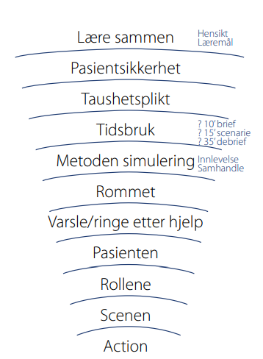 1 pasient1-2 ansatte0-3 observatører Bruke ABCDE Gjennomføre NEWS2 måling  Iverksette aktuelle tiltakLinda/Leif Monsen er 89 år og bor på omsorgssenteret. Hen har 2 voksne barn, en sønn og en datter. Datteren er på besøk opptil flere ganger i uka. Linda/Leif har demens, moderat KOLS (stadium II) og hypertensjon. Hen bruker Ventoline og Pulmicort som inhalasjonspreparater for sin KOLS. 
Siste habituell NEWS2 var: RF: 16, SpO2: 96, puls: 85, BT: 145/90, temp: 37,2.
I forbindelse med vaktskiftet fikk du/dere beskjed om at Linda/Leif har vært litt mer urolig i dag enn hen pleier å være. Du/dere er nå på kveldsvakt på omsorgssenteret og skal inn til Linda/Leif for å se hvordan det går med hen.Vitale målinger:
RF: 24
SpO2: 94
Puls: 105
BT: 150/95
Temp: 38,0Straks etter scenarioStraks etter scenarioStraks etter scenarioDebriefDebriefDebriefLM 1Bruke ABCDEBruke ABCDELM 2Gjennomføre NEWS2 målingGjennomføre NEWS2 målingLM 3Iverksette aktuelle tiltakIverksette aktuelle tiltakLM 4Kan tas opp i debrief:Hvilke observasjoner gjorde dere/kan man gjøre på på «A»? «B»? osvHvilke tanker gjorde dere dere rundt observasjonene dere gjorde?Hva var NEWS2 scoren? Hva tenker dere rundt det (at scoren ble som den ble)?Hvilke tiltak skal man sette inn ved en slik score?Hva skal til for at man scorer «nyoppstått forvirring» på bevissthet? Altså «C» på «ACVPU»?Hva vil forskjellen ha å si for denne pasienten? Annen score? Andre tiltak?Kan tas opp i debrief:Hvilke observasjoner gjorde dere/kan man gjøre på på «A»? «B»? osvHvilke tanker gjorde dere dere rundt observasjonene dere gjorde?Hva var NEWS2 scoren? Hva tenker dere rundt det (at scoren ble som den ble)?Hvilke tiltak skal man sette inn ved en slik score?Hva skal til for at man scorer «nyoppstått forvirring» på bevissthet? Altså «C» på «ACVPU»?Hva vil forskjellen ha å si for denne pasienten? Annen score? Andre tiltak?Du er Linda/Leif Monsen på 89 år. Du har to voksne barn, en sønn og en datter. Din datter er ofte på besøk, opptil flere ganger i ukaForsøk å puste litt fortere når de teller pusten din (maks 1 pust pr 2 sekunder). Du snakker bare med enkle og korte setninger fordi du er tungpusten. Dersom du får forstøver, hjelper det deg på pusten din.Du har fra før kjent demens, moderat KOLS og hypertensjon. Du har sovet dårlig i natt og vært noe mer urolig enn du pleier i dag.Når den/de ansatte kommer inn er du litt tungpusten. Du har nedsatt almenntilstand og er noe forvirret og urolig. Du er varm og svett, og fryser/skjelver litt innimellom. Du hoster og dersom de spør, sier du at det er vondt i brystet når du puster. Du peker på nedre del av brystet. Målet med scenario er at deltakerne skal få tatt NEWS2 måling. Du skal ha de samme symptomene gjennom hele scenarioet. Dersom du får forstøver, opplever du noe bedring i pusten din.Du ønsker å bli trygget i situasjonen din. Det trygger deg om du får en hånd å holde i og holder gjerne fast om noen gir deg hånden. Rolig og behagelig tale trygger deg også.Forsøk å fremstå noe forvirret. Være motorisk urolig. Gjerne litt plukkete (plukker på ting).Du kan be om inhalatoren etter deltakerne har tatt NEWS2 score på deg.